ЦЕЛЕВОЙ ИНСТРУКТАЖ / ПОВЫШЕНИЕ УРОВНЯ ЗНАНИЙПорядок организации внутреннего контроля в целях противодействия легализации доходов, полученных преступным путём, и финансированию терроризма: практические рекомендации для некредитных организацийПрограмма мероприятияИнституциально - правовые основы финансового мониторинга:Лектор: Шоломицкая Ольга Александровна, начальник отдела взаимодействия с надзорными органами и частным сектором Управления организации надзорной деятельности Росфинмониторинга Международные стандарты ПОД/ФТ.Правовое регулирование в сфере ПОД/ФТ. Надзор в сфере ПОД/ФТ.Государственный надзор в сфере ПОД/ФТ - исполнение ФСФМ государственной функции контроля и надзора. Формы надзора и виды проверок по вопросам ПОД/ФТ. Планирование проверок. Основания проведения проверок по вопросам ПОД/ФТ. Полномочия ФСФМ. Объекты проверок. Взаимодействие Росфинмониторинга с иными органа государственной власти по вопросам ПОД/ФТ.Ответы на вопросы слушателей, практические рекомендации.Организация и осуществление внутреннего контроля в некредитных организациях:Лектор Пеньков Алексей Викторович, эксперт-практик в области ПОД/ФТ, директор Управление финансового мониторинга ООО «РОСГОССТРАХ»..Права и обязанности некредитных компаний как организаций, осуществляющих операции с денежными средствами или иным имуществом.Требование к разработке правил внутреннего контроля.Лица, ответственные за разработку правил внутреннего контроля. Разработка правил внутреннего контроля. Обязательные компоненты правил внутреннего контроля. Особенности правил внутреннего контроля организаций.  Программы осуществления внутреннего контроля. Критерии выявления операций, подлежащих контролю.Операции, подлежащие обязательному контролю. Критерии выявления и признаки необычных сделок. Практические примеры необычных сделок. Приказ Росфинмониторинга от 22.04.2015 N110 "Об утверждении Инструкции о представлении в Федеральную службу по финансовому мониторингу информации, предусмотренной Федеральным законом от 7 августа 2001 г. N 115-ФЗ «О противодействии легализации (отмыванию) доходов, полученных преступным путем, и финансированию терроризма». Ответственность за нарушение законодательства в сфере ПОД/ФТ.Система подготовки и обучения кадров.Ответы на вопросы слушателей, практические рекомендации. 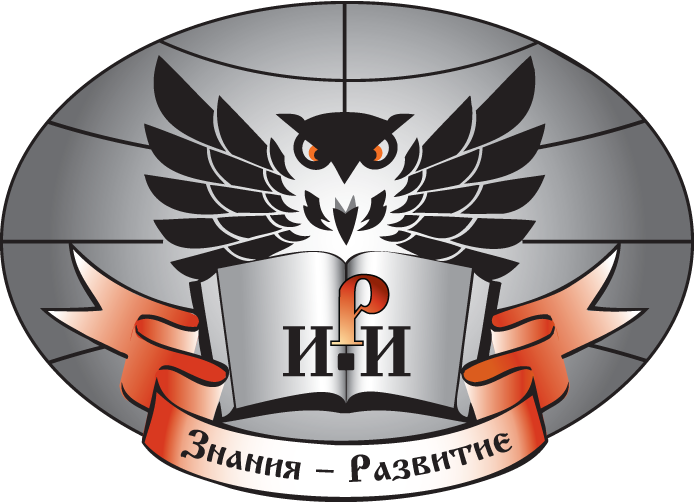 Регистрационный взнос:Семинар: 5700 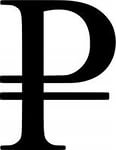 Вебинар: 4600 Дистанционно: 4000 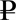 Дополнительная информация:Кудряшова ЕленаТел/факс +7 (495) 118-34-42, доб.207e-mail: manager03@iira.meсайт www.iira.me